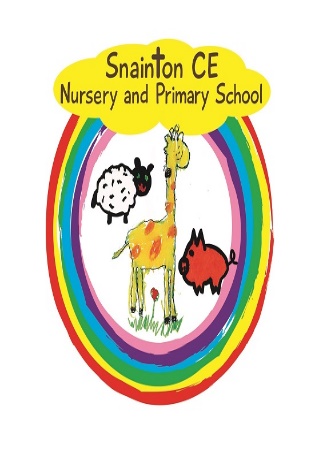 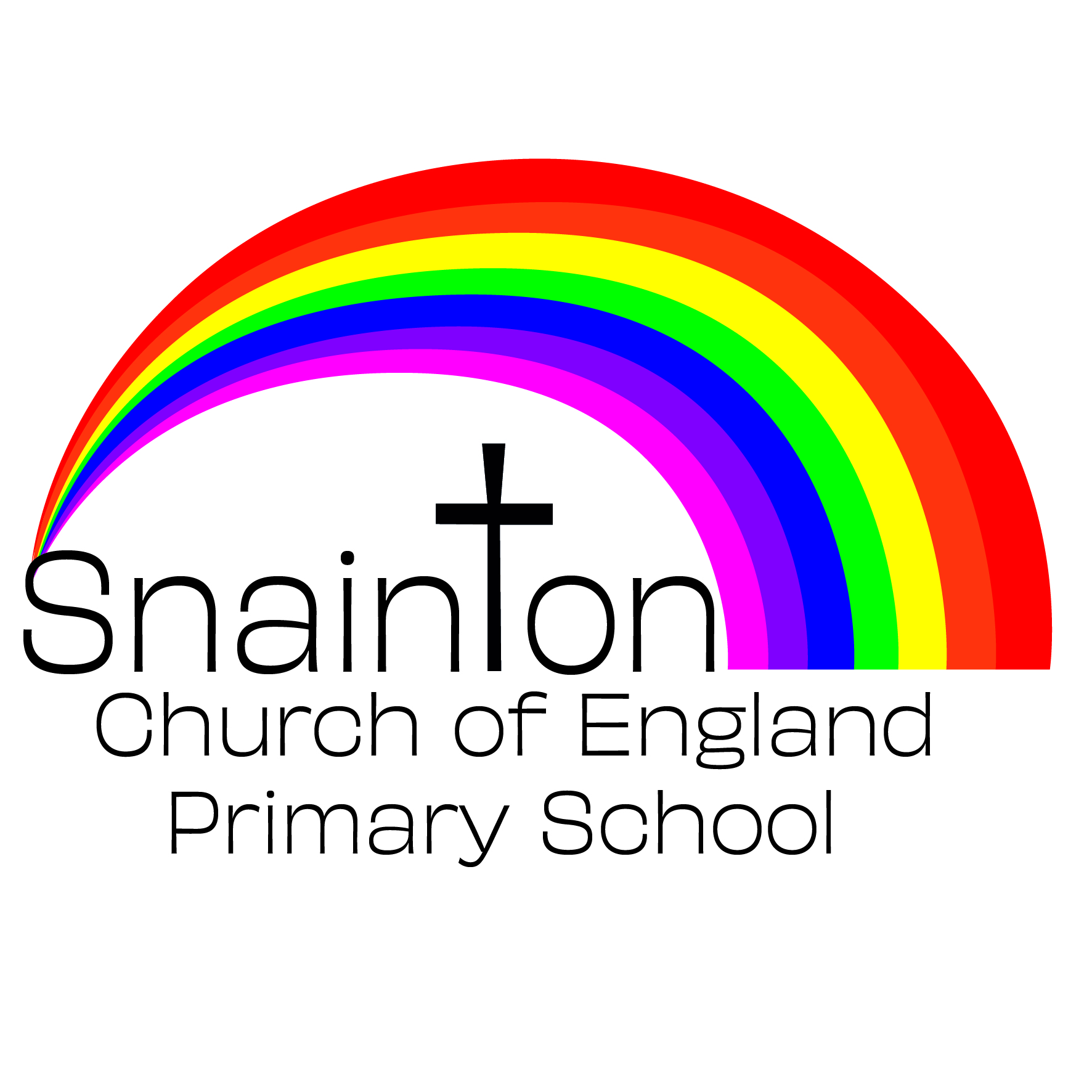 Belong Believe Become“Do not be afraid: keep on speaking, do not be silent. For I am with you”Acts 18:9-10Nappy Changing ProcedureApproved by governors: 11th November 2019Date for review: November 2022The child/toddler will be placed safely while staff wash their handsStaff MUST wear disposable gloves & apronChild placed on the changing areaWet/soiled nappy removedBaby/child cleaned from front to back and barrier cream may be appliedClean nappy placed on childWet/soiled nappies and all cleaning materials will be bagged and disposed of in the nappy bin.Staff to remove gloves and apron which must be disposed of immediately by placing in a rubbish bin.Child returned to roomStaff clean mat with disinfectant spray and wipe down with paper towels.